Francis PORTE   Président arbitres OccitanieArbitre Fédéral – Formateur F.F.S.B. - 1 chemin de la Crouzette -11120 MIREPEISSETTél. : 04 68 46 09 62 -Mob.: 06 61 89 04 06 - Email : pspo88@aol.com03 juillet 2020DATES DISPO ARBITRES CLUBS SAISON 2020/2021 sous réserve de modifications F.F.S.B-------------------------------------------------------------------------------------------------------------------------------------------------------Coupon réponse à me retourner avant le 15 septembre 2020NOM :					Prénom :Merci de compléter pour les arbitres de Clubs les dates de dispo :Sa.17/Di.18 oct.		Sa. 24/Di. 25 oct.	Sa.07/Di.08 nov.		Mer. 11 nov.		Sa.14/Di.15 novSa.28/Di.29 nov.		Sa.12/Di.13 déc.		Sa.19/Di.20 déc.		Sa.02/Di.03 jan		Sa.09/Di.10 jan.Sa.16/Di.17 jan		Sa.30/Di.31 jan.		Sa.06/Di.07 fév.		Sa.13/Di.14 fév.		Sa.27/Di.28 fév.Sa.13/Di.14 mars.Surlignez ou entourez le samedi ou le dimanche ou les deux.Toute date non cochée ne sera pas retenue.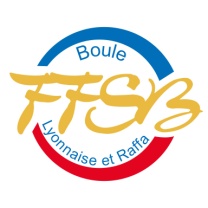 Ligue OCCITANIE Sport-Boules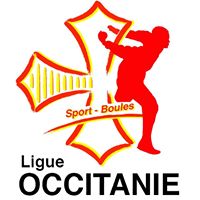 